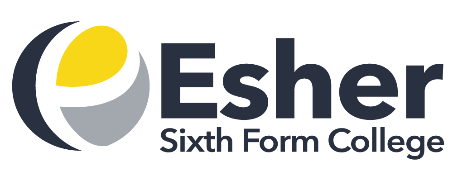 FURTHER INFORMATION TRAINEE TEACHER OF BUSINESS(Full Time - Fixed Term 2-year contract)We reserve the right to close this process before the closing date. Early applications are welcome and will be considered on receipt.Students:The Business department has grown steadily over the last 5 years and is a successful subject both at A level and BTEC. Both the A Level and BTEC Business courses are extremely popular; we have over 300 students studying A level and over 100 studying the BTEC National Extended Certificate. According to our recent Ofsted report “Learners thrive in, and value, the inclusive and respectful culture staff create.".Staff: You would be joining a highly motivated and cohesive teaching team consisting of a Head of Department and four other teachers, one of whom is BTEC Co-ordinator. The wider team would support you at all times; we are all highly experienced specialists who work together to plan engaging, varied lessons and to create high quality, up-to-date resources. The College has very positive culture. Inspectors concluded that ‘Staff are proud to work at the College. They value the supportive and respectful culture and inclusive environment, which leaders work hard and successfully to create….Staff feel valued and thoroughly enjoy working at Esher Sixth Form College’.Courses & Exam Board:A Level - EDXCEL BTEC Business National Extended Diploma  - PearsonDepartment/Facilities:The Business department is very well resourced, examination results are very good and the department also runs a wide-ranging programme of extra-curricular activities. As a member of the Business team you would;·	have your own desk/workspace in our departmental office·	be issued with a personal laptop and access to the College’s exceptional IT support. ·	have access to a dedicated suite of rooms, with PCs in the BTEC room and a bank of laptops shared by all         A Level teachers·	have access to an extensive bank of purchased resources  at your disposal.Additional information:We are looking for a lively, committed and flexible teacher of Business who will be a member of an enthusiastic team and actively contribute to its continued development. The successful candidate should have the ability and experience to teach on the A Level Business and BTEC Business National Extended Certificate course. We offer a comprehensive induction and CPD programme for all levels of staff, as well as the opportunity to join one of several Teaching & Learning groups.Above all, we are looking for a candidate with a thorough understanding of Business and the potential to deliver an innovative and enthusiastic approach to teaching.College Hours:College teaching periods start at 8.55 am and end at 4.15 pm.Salary:Salary up to £19,350 per annum inclusive of fringe area allowanceApplications:Completed application forms should be returned to:The HR ManagerEsher Sixth Form CollegeWeston Green RoadThames Ditton Surrey KT7 0JBEmail: jobs@esher.ac.uk Closing Date:                       Interviews:12 noon, Monday 5th June 2023w/c 12th June 2023